Publicado en Barcelona el 05/05/2017 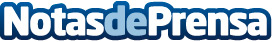 Apen se posiciona líder en tres grandes áreas de negocioApen es una empresa especialista en informática y tecnología aplicada al entorno empresarial, posicionándose como uno de los referentes en este sector. Dispone de tres grandes áreas de servicio profesional y de primera calidad, que aporta muchas ventajas tanto a la mediana como a la pequeña empresa. Las tres áreas de negocio son el software de gestión A3ERP, las soluciones de impresión y el mantenimiento informáticoDatos de contacto:Carlos FernándezNota de prensa publicada en: https://www.notasdeprensa.es/apen-se-posiciona-lider-en-tres-grandes-areas Categorias: E-Commerce Software Recursos humanos Dispositivos móviles http://www.notasdeprensa.es